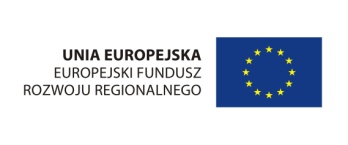 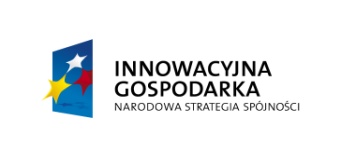 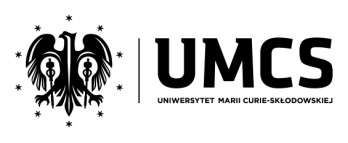 Oznaczenie sprawy: PU/7-2015/ECOTECH	                                                                                    Załącznik Nr 2 FORMULARZ OFERTOWYOFERTA z dnia ....................                                                                                   Uniwersytet Marii Curie-Skłodowskiej                                                                       pl. Marii Curie Skłodowskiej 5 			       20 – 031  LUBLIN                     Nazwa Wykonawcy		Siedziba Wykonawcy		Tel./ Fax: …………………………………………………E-mail …………………………………………………………...w odpowiedzi na zaproszenie do składania ofert na  dostawę i uruchomienie systemu telefonii składam/y niniejszą ofertę. Oświadczamy, że zapoznaliśmy się z zaproszeniem udostępnionym przez Zamawiającego i nie wnosimy do niego zastrzeżeń oraz zdobyliśmy konieczne informacje potrzebne do właściwego wykonania zamówienia.Oferuję/my wykonanie zamówienia w pełnym rzeczowym zakresie zgodnie z opisem przedmiotu zamówienia zawartym w Załączniku Nr 1 do zaproszenia, za cenę ustaloną zgodnie z poniższą tabelą:Oświadczam/my, że oferowany przedmiot zamówienia spełnia wszystkie wymagania produktu bezpiecznego zgodnie z Ustawą o ogólnym bezpieczeństwie produktów z dnia 12 grudnia 2003r. (Dz. U. Nr 229, poz. 2275 z późniejszymi zmianami) i oświadczam/my, że oferowany przez nas towar jest fabrycznie nowy, nieużywany oraz nieeksponowany na wystawach lub imprezach targowych, sprawny technicznie, bezpieczny, kompletny i gotowy do pracy, wyprodukowany nie wcześniej niż w I półroczu 2015r., a także spełnia wymagania techniczno-funkcjonalne wyszczególnione w opisie przedmiotu zamówienia.Zamówienie wykonam/my w terminie do 30.12.2015r.Udzielam/my gwarancji na okres wskazany w opisie oferowanego towaru i zapewniam/my bezpłatny serwis gwarancyjny na czas trwania gwarancji.Uważam/my się za związanych niniejszą ofertą przez okres 15 dni od upływu terminu do składania ofert.Oświadczam/my, że zawarty w zaproszeniu wzór umowy został przez nas zaakceptowany i zobowiązuję/my się w przypadku wybrania naszej oferty do zawarcia umowy na wymienionych w niej warunkach w miejscu i terminie wyznaczonym przez Zamawiającego....................................................		                       (miejscowość i data)					       …………………………………………………………..                                                                                      	 (podpis, pieczątka imienna osoby upoważnionej do składania oświadczeń woli w imieniu  Wykonawcy)Lp.Nazwa przedmiotu zamówieniaIlośćWartość brutto PLN1.Analogowe aparaty telefoniczne10 szt.2.Bezprzewodowe aparaty telefoniczne VoIP50 szt.3.Wdrożenie systemu telefonii-Razem:Razem:Razem: